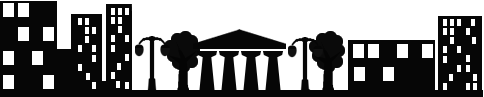 Daugavpilī23.03.2020. UZAICINĀJUMS
iesniegt piedāvājumu1.Pasūtītājs:Pašvaldības SIA “Sadzīves pakalpojumu kombināts”Višķu iela 21 K, Daugavpilī, LV-5410Tālr./fakss: Nr.65424769e-pasts: spkpsia@gmail.commājas lapa: www.sadzive.lvkontaktpersona: Ludmila Sokolovska, tālr.Nr.22001171Publisko iepirkumu likumā nereglamentētais iepirkums“Garāžas vārtu un plastikāta PVC logu izgatavošana un uzstādīšana”Iepirkuma identifikācijas Nr.SPK2020/72.Iepirkuma priekšmeta apraksts:2.1.“Garāžas vārtu un plastikāta PVC logu izgatavošana un uzstādīšana”, saskaņā ar pielikumu Nr.1.3.Piedāvājumu var iesniegt: 3.1. pa pastu Višķu ielā 21K, Daugavpilī,3.2.pa e-pastu: spkpsia@gmail.com (ieskenētā veidā vai parakstītu ar drošu elektronisko parakstu),3.3.piedāvājuma iesniegšanas termiņš: līdz 2020.gada 3.aprīlim, plkst.12:00.4.Paredzamā līguma izpildes termiņš: ne ilgāk kā 1,5 (viens) mēnesis no līguma noslēgšanas brīža. 5.Veicamo darbu objekts: Višķu iela 21I, Daugavpilī.6.Objekta apsekošana: ja nepieciešams.7. Iekārtu garantijas laiks: ≤ 5 (pieci) gadi.8.Piedāvājumā jāiekļauj:pretendenta rakstisks iesniegums par dalību iepirkuma procedūrā, kas sniedz īsas ziņas par pretendentu (pretendenta nosaukums, juridiskā adrese, reģistrācijas Nr., kontaktpersonas vārds, uzvārds, tālrunis, fakss, e-pasts);pretendents iesniedz:Finanšu piedāvājumu (cena jānorāda euro bez PVN 21%). Cenā jāiekļauj visas izmaksas, tajā skaitā demontēto logu un durvju utilizācija.Pretendentam jāiesniedz VID izziņa par parādu neesamību.9.Piedāvājuma izvēles kritērijs: finanšu piedāvājums ar viszemāko cenu.10. Paziņojums par rezultātiem tiks publicēts mājas lapā: www.sadzive.lv.Iepirkumu komisijas priekšsēdētājs					J.Tukāne Pielikums Nr.1 23.03.2020. uzaicinājumam iesniegt piedāvājumu, iepirkuma ID Nr.SPK2020/7Tehniskā specifikācija Publisko iepirkumu likumā nereglamentētais iepirkums“Garāžas vārtu un plastikāta PVC logu izgatavošana un uzstādīšana”Iepirkuma identifikācijas Nr.SPK2020/7Esošo garāžas vārtu (1 gab.) izmēri:Vārtu ailes Nr.1 izmēri (platums/augstums) – 4,0m x 6,2m – 1 gab.,garāžas varti Nr.1 – rūpnieciskā tipa sekcijveida vārti ar tērauda paneļeim, gumijas blīves pa visu perimetru, vārtu konstruktīvie elementi izgatavoti no cinkota tērauda (vadotnes un stiprinājumi), vārtu tērauda paneļi pildīti ar 40mm biezām poliuretāna putām, atvēršanas veids – atverami no iekšpuses (bez tālvadības pults), papildus iebūvētas mazās ieejas durvis; ar iebūvētiem logiem vārtu augšējā daļa*; vartu izmērs ne mazāk, kā esošie vārti; krāsa – tumši brūna RAL 8028;Esošo PVC logu (6 gab.) izmēri:Logu ailes Nr.1 izmēri (platums/augstums) – 4,0m x 1,6m – 6 gab.Jauno garāzas vārtu un logu uzmērīšanas darbi.Sastādīja:saimniecības vadītāja							L.Sokolovska 